Year 5 and 6 Indoor Athletics 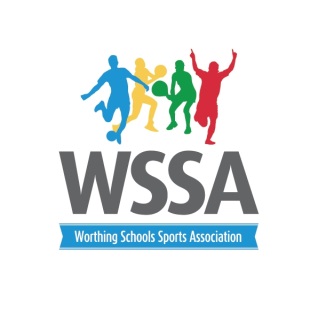 Programme Order Track events will be year 5 girls and boys followed by year 6 girls and boys 3.45pm Obstacle Relay   4.00pm   Speed Bounce4.05pm     Year 5 Girls Throwing     Year 6 Boys Jumping  4.10pm   Year 5 Boys Throwing       Year 6 Girls Jumping   4.15 pm   Year 6 Boys Throwing      Year 5 Girls Jumping  4.20pm    Year 6 Girls Throwing     Year 5 Boys Jumping4.30pm Parlauf 4.40pm 1+1 Relay 4.50pm 2+2 Relay 5.00pm 4x1 Relay 5. 10pm   Presentation 